

datum:
potpis i ovjera:

ADRESAR HRVATA IZVAN REPUBLIKE HRVATSKE
512 stranica, 2700 adresa, tekstualni prilozi.

Jedinstveno izdanje: prvi, za sada jedini u Hrvatskoj i inozemstvu, sveobuhvatni hrvatski adresar. 
Tri su cjeline obrađene:  hrvatske manjine u svijetu, BiH Hrvati, hrvatsko iseljeništvo u svijetu,
Uključene:  zemlje diljem svijeta u kojima žive Hrvati, poredane su abecednim redom. 
Kategorije:  hrvatska veleposlanstva i konzulati, akademska udruženja, društveno-kulturne organizacije, folklorna društva, glazbenici,humanitarne i skrbne organizacije, kulturne manifestacije, odgojno-obrazovne organizacije, političke i lobističke organizacije, poslovne i druge udruge , tvrtke, sportske organizacije, sredstva javnog priopćavanja,vjerske organizacije i ustanove,  zavičajna društva te druge adrese.

Adrese su potpune: naziv subjekta, kontakt osobu, poštansku adresu, telefon , telefax, e-mail , web adresu i kratki opis. U adresaru je i statistički prikaz (procjena) brojnosti Hrvata u svijetu.

 Adresar je izašao iz tiska u prosincu 2013.godine. Na njemu su radile osobe iz Hrvatske koje su od 1995.godine u stalnoj informativnoj vezi s Hrvatima u iseljeništvu. U izradi baze sudjelovale su
brojne iseljeničke udruge,vjerske i druge organizacije te pojedinaca diljem svijeta. Državni ured za Hrvate izvan RH potpomogao tiskanje adresara jer prepoznao njegovu značaj.     



N A R U D Ž B E N I C A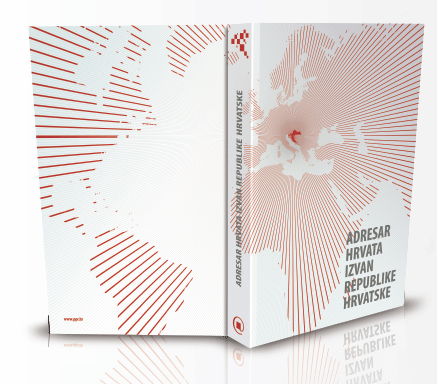 Naručujem:    ADRESAR HRVATA IZVAN REPUBLIKE HRVATSKE                                                                              količina: Ime i prezime naručitelja (fizička osoba):Naziv i adresa naručitelja (tvrtka ili institucija):OIB/TIN /POREZNI BROJ:Adresa, grad, poštanski broj, država (na koju se šalje pošiljka):telefon; telefax; e-mail:Kontakt osoba (zadužena za prijem pošiljke):Dodatna napomena:
CIJENA  ADRESARA  
u Hrvatskoj) :      189 Kn (s pdv-om) + trošak  otpreme  
popust:  za pojedinačnu nabavku   10 %;  za grupnu nabavku popust se dogovara prema naručenoj količini.
Popust vrijedi samo za članove Udruge Hrvatski izvoznici.Uplata: 
u Hrvatskoj na: HR752484008-1103673244 kod Raiffeisen bank d.d Zagreb  l  OIB: 38753744041
u inozemstvu na: HR7524840081103673244 kod Raiffeisenbank Austria d.d  Zagreb  l  Swift : RZBHHR2X  
u korist PATRIA - PROMOCIJA d.o.o, Nike Grškovića 4a, 10000 Zagreb  (s naznakom za Adresar)     

NAPOMENA : popunjenu i ovjerenu narudžbenicu  možete poslati  na naš telefon / fax:+385-1-4848 634 ili 
skeniranu na e-mail: marketing@ppr.hr 